Руководителям муниципальныхорганов управления образованиемРуководителям территориальных методических службОб организации занятий«Разговоры о важном»Государственное бюджетное образовательное учреждение институт развития образования Краснодарского края (далее – Институт) в ответ на письмо министерства образования, науки и молодежной политики Краснодарского края РК № 47-8219/22 от 17.06.2022г. сообщает следующее:	Департамент государственной политики и управления в сфере общего образования Минпросвещения России (далее – Департамент) информирует о необходимости в новом 2022/23 учебном году планирования и реализации в рамках внеурочной деятельности обучающихся еженедельных информационно-просветительских занятий патриотической, нравственной и экологической направленности «Разговоры о важном» (34 часа в учебном году).	Данные занятия целесообразно проводить в рамках внеурочной деятельности обучающихся 1-11 классов, а также студентов профессиональных образовательных организаций, осваивающих программы среднего общего образования (далее студенты СПО) (первым уроком) еженедельно. Таким образом, первое занятие должно состояться 5 сентября 2022 года.	Методические материалы для организации цикла еженедельных занятий, включающие сценарий занятий, методические рекомендации по его проведению, интерактивный визуальный контент, разрабатываются на федеральном уровне для обучающихся 1-1,3-4,5-7, 8-9,10-11 классов, студентов СПО и будут размещены на портале «Единое содержание общего образования» (www.edsoo.ru) в разделе «Внеурочная деятельность», а также направлены в субъекты Российской  Федерации (не позднее 1 августа 2022 года). ФГАУ ДПО «Академия Минпросвещения России» будут организованы программы повышения квалификации и методической поддержки педагогических работников, реализующих программы «Разговоры о важном».	Реализацию программы занятий «Разговоры о важном» целесообразно возложить на классных руководителей (кураторов), учителей истории, обществознания, руководителей школьных музеев и т.д.	Дополнительно Департамент сообщает о том, что ФГБНУ «Институтом стратегии развития образования Российской академии образования» разработаны и опубликованы на портале «Единое содержание общего образования» (https://edsoo.ru/Vneurochnaya_deyatelnost.htm) материалы по организации внеурочной деятельности обучающихся:перечень программ внеурочной деятельности;рекомендуемые направления внеурочной деятельности;методические рекомендации по организации внеурочной деятельности, включающие принципы организации внеурочной деятельности, рекомендации по содержательному наполнению внеурочной деятельности, распределению часов на внеурочную деятельность. Просим довести информацию до сведения до образовательных организаций для учета при разработке планов внеурочной деятельности, обновления содержания основных образовательных программ и планировании нагрузки педагогических работников на 2022/23 учебный год.	Приложение: в электронном виде.Ректор      				                                                              Т.А. Гайдук                  Дудник Олеся Александровна8(961)232-48-23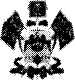 Министерство образования, науки и молодежной политики Краснодарского краяГосударственное бюджетноеобразовательное учреждениедополнительного профессионального образования«Институт развития образования»Краснодарского края(ГБОУ ИРО Краснодарского края)Россия, 350080, г. Краснодар,ул. Сормовская,167тел./ф.: (861) 232-85-78e-mail: post@iro23.ruИНН 2312062743____________________ № __________________На №________________ от __________________